Годовой отчет КИП МОБУ Гимназии № 9 имени Н.Островского г.Сочи1. Паспортная информация.1.1. Муниципальное общеобразовательное бюджетное учреждение Гимназия № 9 имени Н.Островского г. Сочи.1.2. Администрация г.Сочи1.3. 354002, г. Сочи, ул. Бытха, д.11.4. Немчинова Татьяна Владимировна1.5. Тел., факс: 8(862)2412126; school9@edu.sochi.ru1.6. Сайт: school9-sochi.ru1.7. http://school9-sochi.ru/downloads.php?cat_id=1681.8. Краевая инновационная площадка (приказ МОН Краснодарского края от 30.12.2014 № 5708  "О присвоении статуса краевых инновационных площадок");  Муниципальная инновационная площадка (приказ управления по образованию и науки администрации г. Сочи от 22.12.2014 г. № 1383 "Об итогах конкурса инновационных проектов образовательных организаций г. Сочи в 2014/2015 учебном году"); Центр дистанционного образования (приказ МОН Краснодарского края от 15.02.2013 г. № 830«О внедрении в Краснодарском крае  Проекта дистанционного обучения  с использованием Интернет-технологий ИОС «Телешкола», приказ УОН администрации г. Сочи от 21.02.2013 № 167«О внедрении в г. Сочи Проекта дистанционного обучения  с использованием Интернет-технологий информационно-образовательной среды «Телешкола»); пилотная площадка по введению ФГОС ООО (приказ ДОН Краснодарского края "Об утверждении перечня образовательных учреждений края, являющихся пилотными площадками по введению ФГОС ООО от 27.02.2012 № 802); пилотная площадка по внедрению электронных учебников с 2016 гг. (документы формируются).1.9. Отсутствуют.2. Блок целеполагания КИП.2.1 Задачи государственной политики в сфере образования, сформулированные в основополагающих документах, на решение которых направлен проект заявителя. 1. Вовлечение школьников в исследовательские и творческие проекты." Ребята будут вовлечены в исследовательские проекты и творческие занятия ...". ("Школа будущего", НОИ «Наша новая школа» от 04 февраля . Пр-271).2. Создание условий для организации проектной деятельности. "Архитектура школьного пространства должна позволять эффективно организовывать проектную деятельность...".("Изменение школьной инфраструктуры", НОИ «Наша новая школа» от 04 февраля . Пр-271).3. Разработка программы, направленной на формирование компетенций учащихся в области учебно-исследовательской и проектной деятельности. "Содержательный раздел должен ... включать... программу развития универсальных учебных действий..., включающую формирование компетенций обучающихся в области ..., учебно-исследовательской  и проектной деятельности;" (ФГОС ООО, утвержден приказом от 17 декабря 2010г. № 1897).	В ходе развития проекта добавлена новая задача:4. Обеспечение преемственности по введению проектно-исследовательской деятельности между уровнями образования. "...обеспечение преемственности дошкольного, начального общего, основного и среднего общего образования; (п. 2. Требования к результатам освоения основной образовательной программы начального общего образования: пп.11 ФГОС НОО, приказ от 6 октября 2009 г. № 373)  2.2 Изложение проблемы проектирования, предмета инновационной деятельности, основного замысла инновации.Анализ проблем выявил 3 ситуации, связанные с-противоречием между требованиями общества и готовностью выпускников соответствовать этим требованиям;-противоречием между созданными внешними условиями для развития проектно-исследовательской деятельности и отсутствием выбора типовых моделей организации такой деятельности внутри ОО;-отсутствием переходных форм и механизмов овладения новой образовательной деятельностью в ситуации от желаемого направления к  обязательному.Вторая ситуация стала стартовой площадкой для разработки проекта.Наличие большого количества разных моделей дадут возможность региональным центрам выбрать наиболее адаптивные моделина основе элементов предложенных создать несколько моделей	Предмет инновационной деятельности - проектно-исследовательская деятельность учащихся и педагогов, осуществляемая в рамках образовательного процесса.	Основной замысел: модель организации проектно-исследовательской деятельности, соответствующая требованиям нормативно-правовых документов, прошедшая практическую апробацию в гимназии, сопровождаемая коррекционными мероприятиями, станет ключевым механизмом формирования, планируемых метапредметных результатов, их оценки, осуществления межпредметных связей, обеспечения преемственности между уровнями образования,  регулирования и стимулирования деятельности педагогов, детей и родителей .2.3 Изложение цели и задач инновации, дорожная карта (основной план проекта). Цель проекта: разработка модели организации проектно-исследовательской деятельности и управления её развитием в образовательной организации.Задачи проекта:Внести изменения в нормативно-правовую базу для организации новой деятельности в режиме локального эксперимента;Провести анализ программно-методического и материально-технического обеспечения для внедрения проекта;Определить место проектно-исследовательской деятельности в урочной и внеурочной деятельности учащихся;Оценить возможности развития кадрового потенциала;Разработать систему управления качеством реализации проектно-исследовательской деятельности  (система оценки качества, набор критериев и показателей эффективности, стимулирование кадров)Основной план.1. Подготовительный этап. 2012-2013 гг. Внесение изменений и дополнений в локальные акты гимназии, разработка новых локальных актов . Внесение дополнений в Основную образовательную программу гимназии. Аккумуляция информационного, методического, программного, кадрового ресурса.	2.   Основной этап. 2013-2017 гг. Апробация модели. 3. Итоговый этап. 2017 - 2018 гг. Оценка качества реализации инновационной деятельности за весь период .3. Блок результатов КИП.3.1 Какие инновационные механизмы будут разработаны в результате реализации проекта? Модель проектно-исследовательской деятельности предполагает в качестве составляющих следующие инновационные механизмы: мониторинг эффективности реализации проектно-исследовательской деятельностициклограмма этапов конференций и конкурсов проектно-исследовательских работ реализация проектно-исследовательской деятельности через урочную и внеурочную деятельностьмеханизм формирования передового опыта по развитию проектно-исследовательской деятельностиорганизация преемственности образовательного процесса между начальным  и основным уровнями общего образованиястимулирование педработников и дополнительное обеспечение реализации эффективного контракта система управления качеством проектно-исследовательской деятельности3.2 Какие востребованные на региональном уровне продукты были разработаны в отчетном году . Разработаны следующие продукты:учебный план ООО для 5-9 классов, включающий в себя систему учебных курсов по проектно-исследовательской деятельностиучебный план внеурочной деятельности для 4-8 классов, компенсирующий отсутствие урочных часов по проектно-исследовательской деятельностирабочая программа по проектно-исследовательской деятельности на уровень основного общего образования с 5 по 9 класс на основе авторских программ г. Москвы и г.Тольятти
3.3 Какие востребованные на региональном уровне продукты будут разработаны по итогам реализации проекта (программа, методические рекомендации, пособия, предложения в нормативные акты регионального уровня и др.), их функционал ).В первую очередь (в 2016 г.) будут корректироваться уже разработанные продукты по мере необходимости (в соответствии с изменяющимися условиями или выявленными проблемами).Далее планируется разработать следующие продукты:методические рекомендации по организации проектно-исследовательской деятельности в ООПоложение о проектно-исследовательской деятельности в ООдиагностические материалы по сопровождению и оценке проектно-исследовательской деятельностипредложение по внесению дополнительной области в вариативную часть базисного (регионального)учебного плана "Проектно-исследовательская деятельность", в которой каждая ОО сможет представить разные курсы данной направленностипредложение по использованию так называемого "регионального компонента", которого нет в Законе об образовании (№ 273 ФЗ) на усмотрение ОО, в первую очередь имеющей статус КИП и МИП - без отказа от региональной специфики.4. Основное содержание отчета 4.1 Заинтересованные стороны, благополучатели продуктов проекта (указываются категории) Целевыми группами проекта являются:учащиеся 5-9 классов;учащиеся 1-11 классов (в перспективе развития проекта);учителя, как получатели новых компетенций, в соответствии с новыми требованиями ФГОС через участие в новой деятельности, самообразование; как субъекты реализации новых возможностей (учащихся и собственных - профессиональных); как объекты материального стимулирования труда;родители, как партнеры детей по образовательному труду, участники оценочной деятельности, имеющие возможность влиять на формирование системы оценки метапредметных и предметных результатов (вносить свои предложения);другие ОО с возможностью получения пакета нормативных и учебно-методических документов с учетом предполагаемой адаптивности разрабатываемой модели;ТМС региона с возможностью тиражирования материалов модели проектно-исследовательского обучения для ОО Краснодарского края.4.2 Организации-партнеры с указанием их (не более 0,5 стр.). В условиях сетевого общения и распространения опыта такими организациями стали ОО г. Москвы(ГБОУ СОШ№ 2105; СПОО "На Госпитальном валу"имени Л.А Кулаковой), г. Волгограда (гимназия № 1);г.Юрга Кемеровской области (СОШ № 10); управление по образованию и науке г. Тольятти.4.3 Краткое обоснование инновационности проекта Необходима модель проектно-исследовательской деятельности, реализуемая в условиях специфики образования в Краснодарском крае. Инновационность проявляется в условиях реализации проектно-исследовательской деятельности: - ситуация обязательности. Предыдущий опыт связан с участием в такой работе и мотивированных учеников, и мотивированных учителей. Теперь необходимо включить в деятельность всех участников образовательного процесса, независимо от степени их мотивации. Следовательно, сама мотивация является ключевой трудностью в данном вопросе.	- изменение восприятия ПД как технологии дополнительного образования. Таковой считается ПД, поскольку имеет два обязательных для дополнительного образования признака:гибкие образовательные программы, выстраиваемые в соответствии со спецификой выполняемой задачи, склонностями и способностями конкретного обучаемого;наличие индивидуальных форм работы педагога и обучаемого - групповые и индивидуальные занятия и консультации, выездные мероприятия, семинары и конференции.На сегодня эти признаки уже характерны для основного образовательного процесса и являются основой требований ФГОС общего образования к условиям организации образовательной деятельности.4.4 Аннотация основного содержания всего проекта (не более 1 стр.). Реализация проекта связана с внесением изменений в ряд направлений образовательной и управленческой деятельности:Формирование нормативно-правовой базы:  Основная образовательная программа гимназии, в т.ч. учебный план; иные локальные акты.Развитие кадрового потенциала: обучение и самообразование коллектива; участие в группах жюри в мероприятиях проектно-исследовательского характера.Программно-методическое и материально-техническое обеспечение:разработка учебных программ по проектно-исследовательской деятельности;  включение в рабочие учебные программы тем, реализуемых через ПД ,в том числе максимальное использование ресурса учебника, - развитие МТБ.Образовательный процесс (урочная деятельность):  изучение теоретических основ ПД и создание мини-проектов в рамках специальных учебных предметов "(изменения);  разработка и публичная (в классе) презентация проектов (групповых и индивидуальных), созданных на уроках по обязательным и элективным учебным предметам с дополнительной домашней подготовкой; промежуточная аттестация в форме публичной защиты работы .Образовательный процесс (внеурочная деятельность): ведение кружка "Основы проекта" и иных кружков с целью обеспечения доступности курса для классов, обучающихся по 5-дневной учебной неделе;  ежегодная коллективная работа над общешкольным проектом сквозного характера;  подготовка индивидуального  исследовательского проекта для презентации на городской (краевом, федеральном) этапах научно-практических конференций .Управление  развитием ПД (в том числе общественное управление): реализация требования о включении в ПД всех учителей-предметников и классных руководителей (каждый в своем направлении ), работающих в 1-11 классах;   реализация единых требований к оцениванию проекта на основе суммы баллов по критериям, утвержденных приказом ОО на начало года; поэтапный мониторинг реализации ПД (степени  готовности индивидуального или парного, коллективного ученического проекта; качества участия в мероприятиях, выбора темы проекта) .4.5 Задачи проекта, поставленные в отчетном году .Задачи на 2015 гг.:Внести изменения в нормативно-правовую базу для организации новой деятельности;Провести анализ программно-методического и материально-технического обеспечения для внедрения проекта;Определить место проектно-исследовательской деятельности в урочной и внеурочной деятельности учащихся;Оценить возможности развития кадрового потенциала;Разработать программу обучения проектно-исследовательской деятельности4.6 Алгоритм реализации задач (дорожная карта этого года)  4.7 Основное содержание инновационной деятельности за отчетный период.Инновационная деятельность была реализована в соответствии с задачами по содержательным блокам, указанным в проекте.Реализация проектной модели: созданная модель проектно-исследовательской деятельности постоянно корректируется, при этом ее реализация происходит в спланированные сроки.Утверждение /корректировка нормативно-правовой базы.	Внесены изменения в Основную образовательную программу гимназии в связи с включением в учебный план основного общего образования и план внеурочной деятельности новых курсов и кружков, связанных с проектно-исследовательской деятельностью. Утвержден учебный план и план внеурочной деятельности.	 Внесены изменения в Положение о форме, периодичности и порядке текущего контроля успеваемости и промежуточной аттестации  учащихся: учащиеся 4 и 8 классов включены в систему промежуточной аттестации учащихся с формой защиты проекта (исследования); в связи с открытием класса с углубленным преподаванием математики определено приоритетное направление в выборе предмета для разработки проекта - физико-математическое; школьники, участвующие в городском этапе научно-практических конференций, освобождаются от прохождения промежуточной аттестации в форме защиты проекта.	Внесены изменения в Эффективный контракт в части, касающейся распределения стимулирующей части ФОТ: учителям, подготовившим пакет документов в соответствии с требованиями и подготовившим заочное участие школьников в городских проектно-исследовательских мероприятиях, обеспечивается дополнительная оплата. Составлен новый (в сравнении с 2014 г.) учебный план, включающий в себя учебные предметы в области проектно-исследовательской деятельности с 5 по 9  гимназические классы.  Составлен план внеурочной деятельности, в котором в качестве кружка включена проектно-исследовательская деятельность для общеобразовательных классов.Образовательный процесс (внеурочная деятельность)Сетевое взаимодействие реализуется через отдельные мероприятия с ОО  г. Москвы, г. Волгограда в сетевом режиме.Работа с кадрами.Выделена небольшая группа учителей, успешно реализующая данную деятельность. Это творческая группа для реализации задач творческого , проектно-исследовательского характера: подготовка интеллектуального марафона, разработка новых сквозных проектов, участие в проблемно-обучающих семинарах по диссеминации опыта).Определен учитель по преподаванию проектно-исследовательской деятельности как основного предмета. Этот же педагог реализует и внеурочную деятельность в данной области.Программно-методическое и материально-техническое обеспечение:Определены программы и пособия для ведения проектно-исследовательской деятельности. Выбраны пособия г. Тольятти и г. Москвы. Они представляют собой учебные программы, методические рекомендации, рабочие тетради. Рабочие тетради закупаются за счет родительских средств.Разработан инновационный продукт, обеспечивающий системный подход к реализации проектно-исследовательской деятельности - рабочая программа по предметам данной области на 5 лет в соответствии с учебным планом. 4.8 Перспективы развития проекта в следующем году В связи с тем, что 2016-2017 г является финишным в реализации основного этапа Проекта, намечены следующие перспективы:Оптимизация всех процессов, сопровождающих реализацию проектно-исследовательской деятельностиКорректировка нормативно-правовой базы - до уровня завершенности каждого документа в части, касающейся проектно-исследовательской деятельности (Программа формирования УУД (в тексте ООП ООО);Положение о проектно-исследовательской деятельности; иные локальные акты.Проведение мониторинга реализации Проекта с целью выявления общественного мнения всех участников образовательных отношений для оценки эффективности проектно-исследовательской деятельности, ее значимости в достижении планируемых результатов.Систематизация Банка передового опыта по развитию проектно-исследовательской деятельностиПоиск путей повышения качества продуктов проектно-исследовательской деятельности (через систему организационно-управленческих решений).Выбор инструментов оценки проектно-исследовательской деятельности Разработка позиций организационного и содержательного характера (в области внедрения проектно-исследовательской деятельности) на уровнях начального и среднего общего образования, в том числе как элементов отвечающих требованиям преемственностиАпробация новых форм реализации проектно-исследовательской деятельности5. Инструменты, методики и процедуры контроля результатов проекта, измерение и оценка качества инновации (не более 3 стр.) 5.1 Какие инструменты, методики и процедуры контроля результатов проекта разработаны в рамках КИП 5.2 Какие процедуры контроля качества инновации проведены за отчетный период. Краткое изложение результатов измерений, их оценка 	На текущий период система оценки качества проектно-исследовательской деятельности основана на следующих составляющих:мониторинг основных этапов формирования индивидуальной работы, коллективных работ, диагностических внутришкольных и внешних работ. оценка защиты проектной (исследовательской) работы экспертным советом в ходе школьной конференции;механизм обратной связи.формируется механизм предварительной оценки проекта (исследования) учащегося экспертным советом 	Ниже представлены отдельные образцы аналитических и диагностических материалов за 2015 г.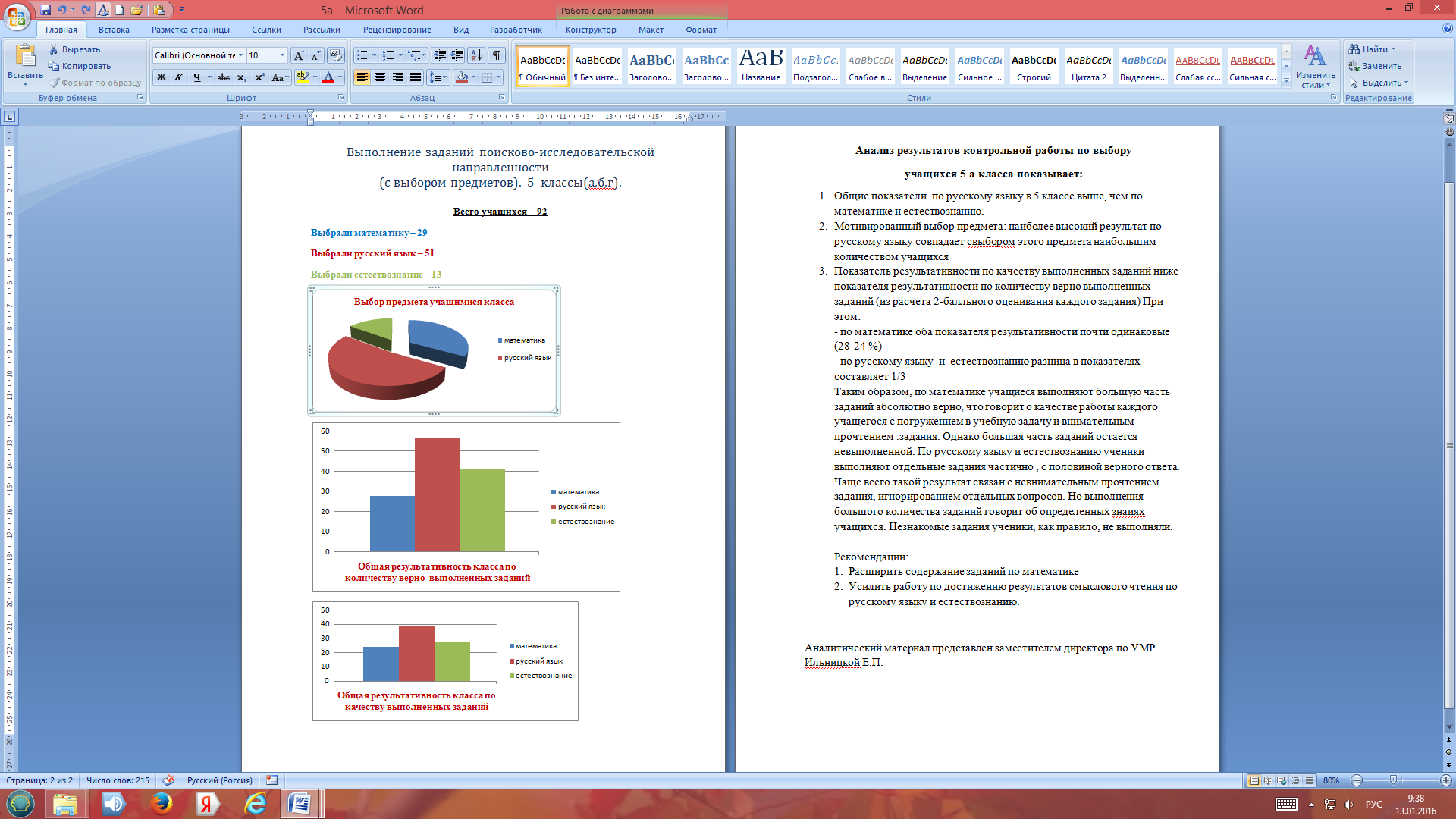 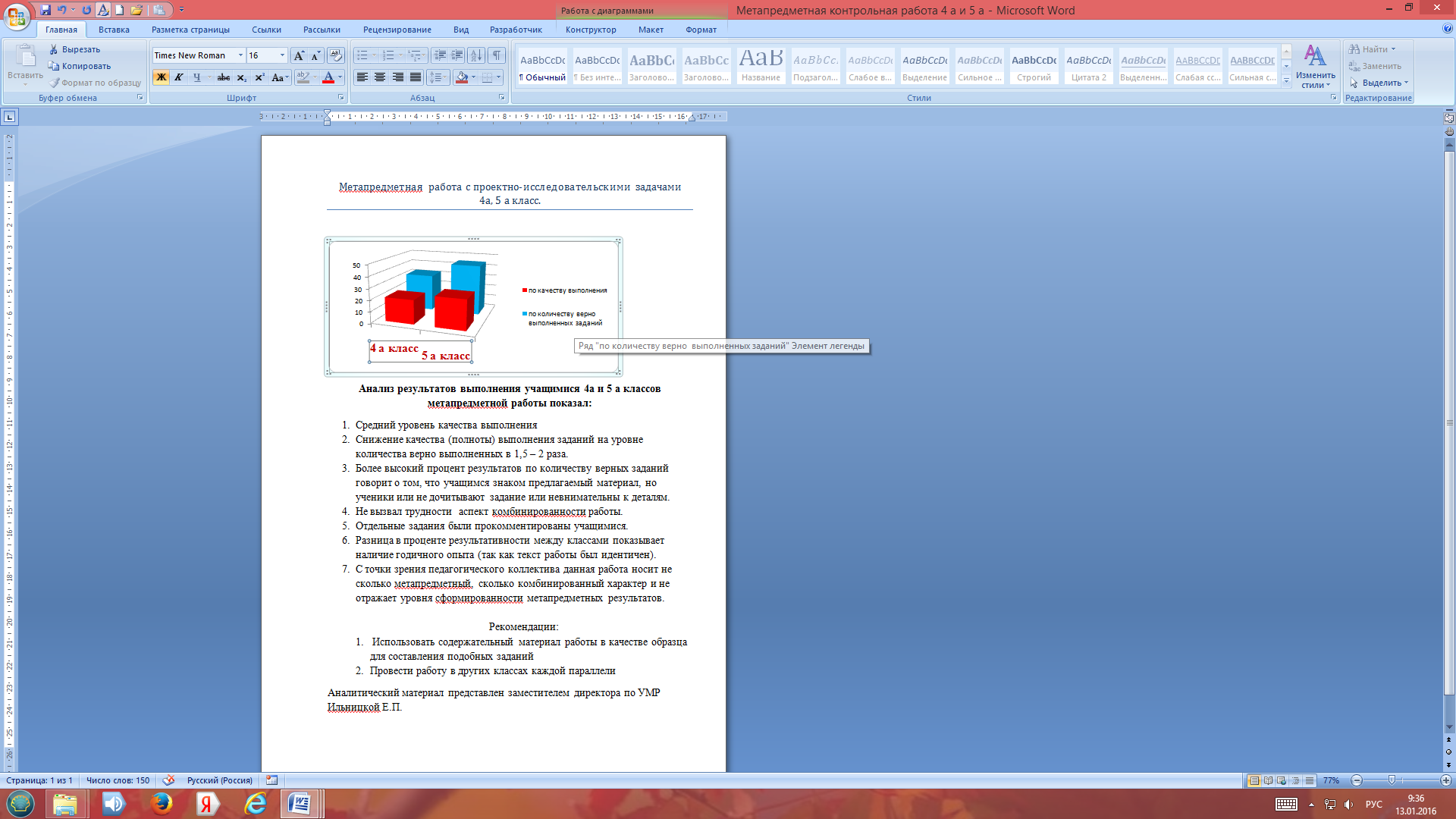 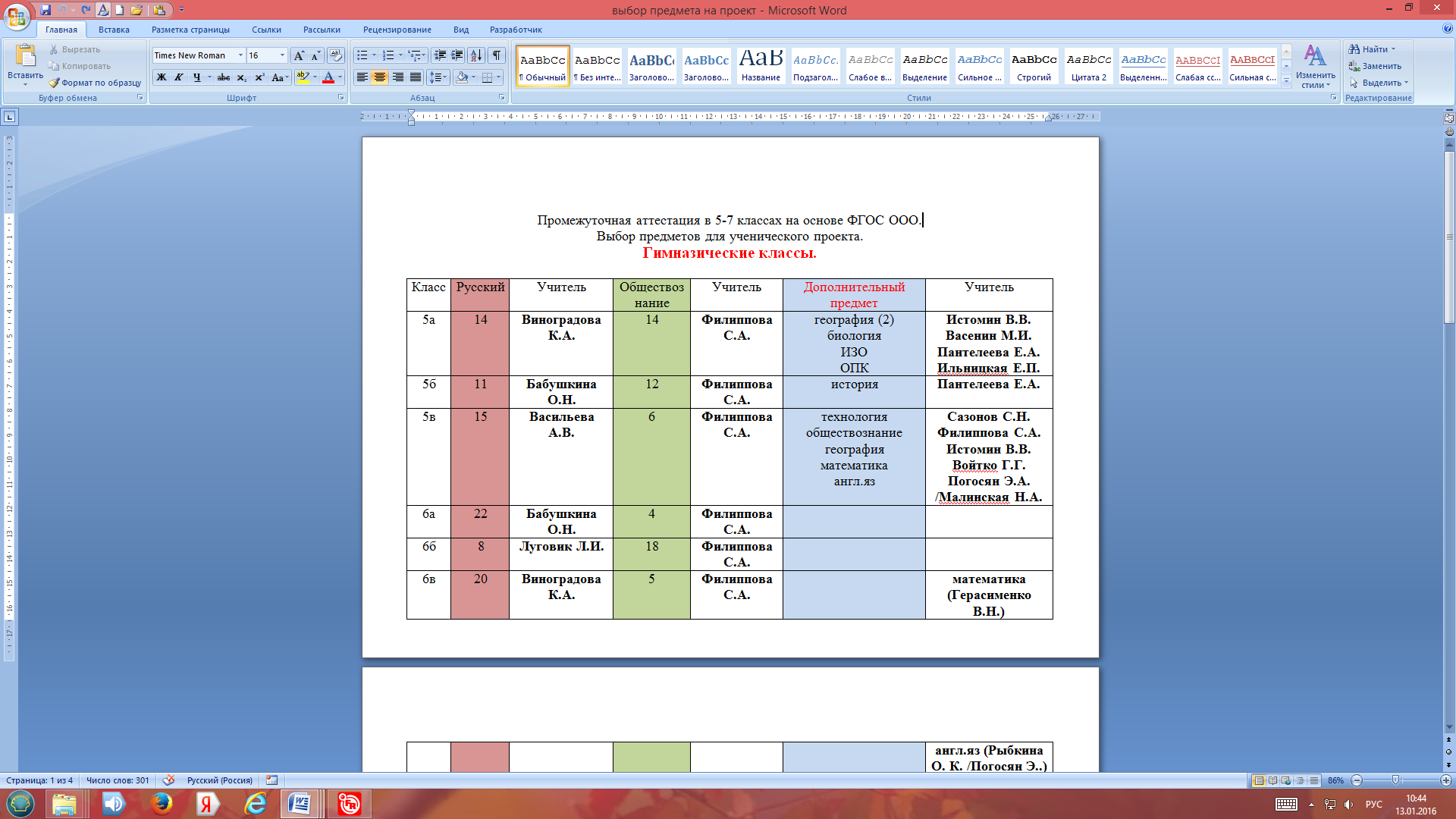 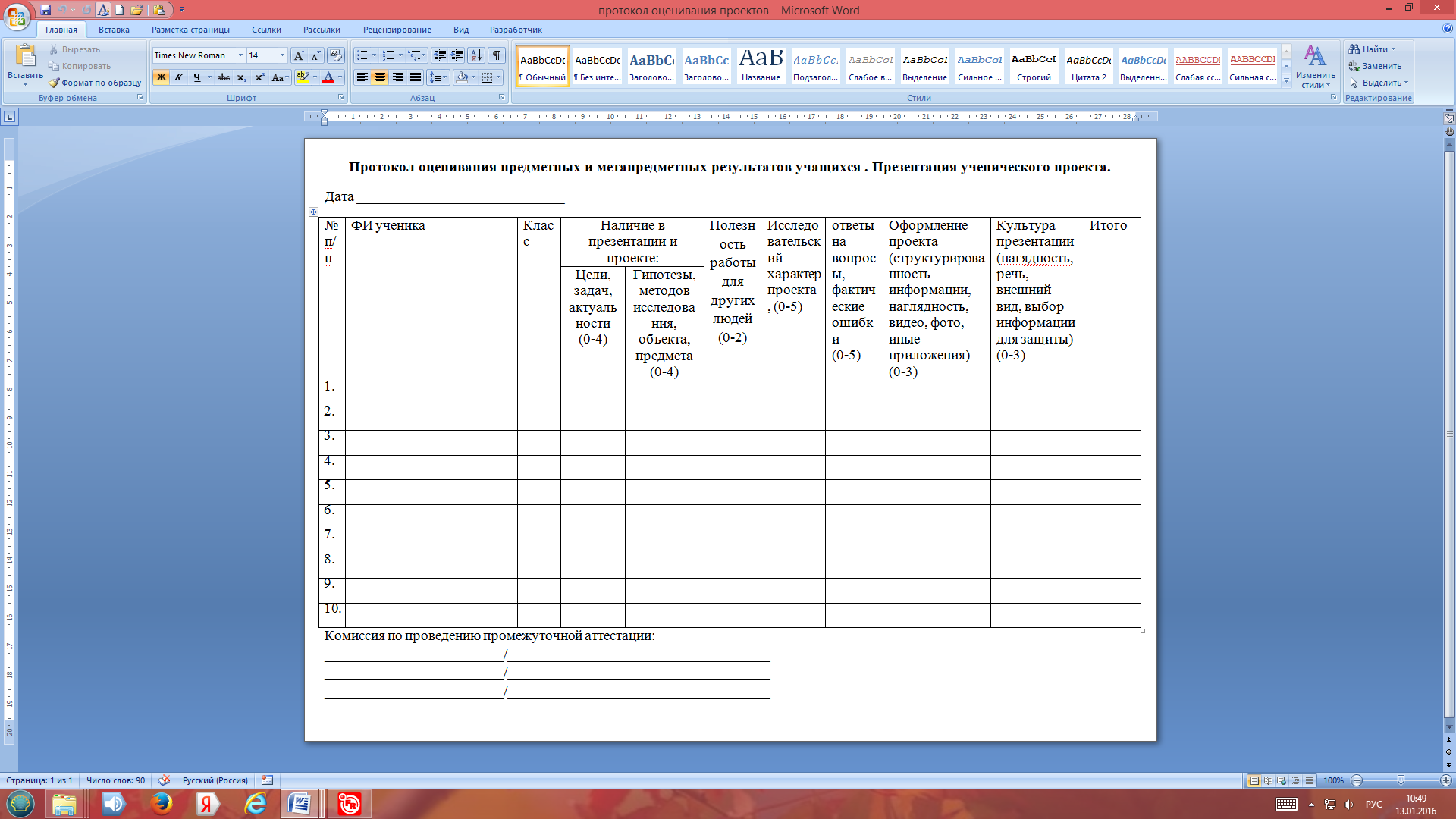 Оптимизации подлежат такие аспекты системы оценки качества, как системность, валидность применяемых диагностик. 5.3 Возможные риски реализации проекта и пути их минимизации .На сегодняшний день риск реализации связан с- выделением часов для преподавания проектно-исследовательской деятельности из вариативной части учебного плана: с предложением о решении подобных проблем в течение 2015 г. представители администрации гимназии обращались в Министерство образования и науки Краснодарского края. Необходима помощь со стороны органов, курирующих инновационную деятельность ОО.-с изменением кадрового состава: при необходимости основным преподавателем курсов и кружков проектно-исследовательской направленности уже могут стать 3 учителя. Решение проблемы будет связано с уровнем компетентности и тарификацией этих учителей. Однако, структура и плановые мероприятия проекта не изменятся.5.4 Самооценка качества инновации (не более 0,5 стр.). Самооценка основана на мониторинговых материалах. Может быть определена следующим образом: "качество развития проекта представлено на достаточном уровне".6. Способы апробации и диссеминации результатов деятельности КИП 6.1 Как апробируется опыт (через семинары, конференции, научные экспертизы) Трансляция инновационного опыта была реализована через проблемно-обучающие и диссеминационные семинары на муниципальном, региональном  и межрегиональном уровне. В текущем режиме - через консультации по запросам других ОО города.6.2 Какое сетевое взаимодействие организовано (перечень организаций-партнеров, указание формы взаимодействия) В условиях сетевого общения и распространения опыта такими организациями стали ОО г. Москвы(ГБОУ СОШ№ 2105; СПОО "На Госпитальном валу"имени Л.А Кулаковой), г. Волгограда (гимназия № 1);г.Юрга Кемеровской области (СОШ № 10); управление по образованию и науке г. Тольятти, г. Белгорода. Перечисленные ОО реализуют вместе с гимназией творческие группы школьников и учителей) сетевые тематические проекты как очного (онлайн-), так и заочного характера. С представителями управлений по образованию и науке иных регионов организованы гостевые поездки с проведением взаимобучающих семинаров.6.3 Тиражирование и диссеминация результатов инновационной деятельности (публикации: статьи, брошюры, Интернет-издания, проведение и участие педагогов в курсах повышения квалификации, стажировках по тематике КИП и др.) Статья об организации проектно-исследовательской деятельности для публикации в региональном журнале была представлена в отдел ИРО Краснодарского края в марте 2015 г. На сайте гимназии в разделах: "Развитие гимназии", "КИП", "Сетевое сотрудничество"размещены материалы информационно-обучающего характера. Управление по образованию и науки администрации г. Сочи была организована стажировочная поездка в ОО г. Тольятти. Участие представителей гимназии было заочным с реализованной возможностью обозначить вопросы, предложения и получить пакет учебно-методических материалов, демонстрирующих опыт Самарской области в направлении развития проектно-исследовательской деятельности. В свою очередь гимназия также представила свой опыт для гостевого региона.СрокиМероприятияЯнварь - майРеализация проектной модели Январь -декабрь, 2015г.Реализация сетевого взаимодействия Май, 2015 г.Выделена творческой группы учителейИюнь, 2015 гВнесение изменений в отдельные локальные акты Август, 2015 г.Утверждение кандидатуры учителя по преподаванию проектно-исследовательской деятельности Август, 2015 г.Определение программ и пособий для ведения проектно-исследовательской деятельности.Август, 2015 г.Утверждение учебного плана,.  плана внеурочной деятельности,  включающие в себя курсы в области проектно-исследовательской деятельности, с 5 по 9  классыМай, август, сентябрь, 2015 г.Трансляция инновационного опыта Сентябрь, 2015 г.Разработка рабочей программы по курсу проектно-исследовательской деятельности на 5 лет Сентябрь. Ноябрь,  2015 г.Включение положений о результатах проектно-исследовательской деятельности как совместной деятельности ученика и учителя в эффективный контракт№РезультатИндикаторы контроля/мониторингаИнструменты, методики, процедуры контроля/мониторингаВнесены изменения в Положения.. Наличие действующих документов.Диагностические карты, отражающие выбор предметов для защиты проекта в условиях промежуточной аттестации.В эффективный контракт включены положения о результатах проектно-исследовательской Наличие документа, с оценкой деятельности со стороны самого учителя и со стороны администрации гимназии. Количественный анализ в отношении педагогов и проектно-исследовательских работ.Определены пособия для ведения проектно-исследовательской деятельности.Фактическое наличие учебно-методической и программно-методической литературы. Наличие пособий, предполагающий выбор. Наличие вариантов разработок уроков курса проектно-исследовательской деятельности. Анализ пособий.Составлен новый (в сравнении с 2014 г.) учебный план, включающий в себя учебные предметы в области проектно-исследовательской деятельности с 5 по 9  гимназические классы.  Функционирование гимназии в соответствии с планом, обеспечение курсов, включенных в план, программно-методическим материаломАнкетирование учащихся и педагогов (родителей- в перспективе) на вопрос рефлексии в ходе реализации проектно-исследовательской деятельностиСконструирован  план внеурочной деятельностиРабота кружков проектно-исследовательской деятельности для общеобразовательных классов.Анкетирование учащихся и педагогов (родителей- в перспективе) на вопрос рефлексии в ходе реализации проектно-исследовательской деятельностиВыделена группа учителей, успешно реализующих данную деятельность.Состав группы. План и анализ работы творческой группы.Определен учитель по преподаванию проектно-исследовательской деятельности Реализация учебных и внеурочных курсов в соответствии с учебным планом и планом внеурочной деятельности.Посещение уроков, собеседование с учителем.Разработан инновационный продукт, обеспечивающий системный подход к реализации проектно-исследовательской деятельности - рабочая программа по предметам данной области на 5 лет в соответствии с учебным планом.Утвержденная рабочая программа. Аналитические материалы уроков. Посещение уроков на предмет выполнения программного материала и отслеживания возможностей учащихся в освоении нового курса. Поиск и отбор новых учебно-методических и программно-методических материалов для дальнейшей корректировки.Проведены работы метапредметного характера с включением проектно-исследовательских заданий (4,5 классы).Материалы работАналитические материалы для педагогического коллектива 